A N U N ŢVă aducem la cunoştinţă că în data de 05.07.2019, ora 10.00în amfiteatrul VICTOR GIONCU al Facultăţii de Arhitectura si Urbanism, Str. Traian Lalescu, Nr. 2A, etaj 5, va avea loc PRELEGEREA PUBLICĂsusţinută de domnulDrd. arh. MĂTIEŞ CIPRIANpentru ocuparea prin concurs a postului de ASISTENT , poziţia 48 din Statul de funcţiuni al Departamentului de ArhitecturaComisia de concurs este următoarea:Președinte:BOCAN CĂTĂLINA - Facultatea de Arhitectura si Urbanism TimisoaraMembri :GĂMAN MARIUS - Facultatea de Arhitectura si Urbanism TimisoaraMILINCU CAMIL- Facultatea de Arhitectura si Urbanism TimisoaraGIUREA DIANA - Facultatea de Arhitectura si Urbanism TimisoaraDEMETRESCU BOGDAN - Facultatea de Arhitectura si Urbanism TimisoaraCu această ocazie, vă invităm să participaţi la susţinerea publicăUNIVERSITATEA POLITEHNICA TIMIŞOARA              FACULTATEA DE ARHITECTURA SI      URBANISM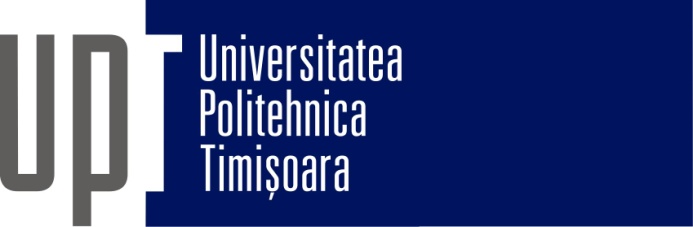 